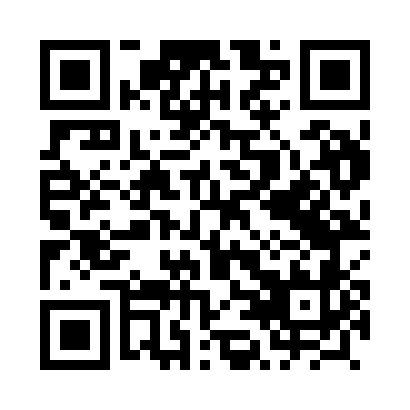 Prayer times for Kwaszenina, PolandWed 1 May 2024 - Fri 31 May 2024High Latitude Method: Angle Based RulePrayer Calculation Method: Muslim World LeagueAsar Calculation Method: HanafiPrayer times provided by https://www.salahtimes.comDateDayFajrSunriseDhuhrAsrMaghribIsha1Wed2:495:0612:265:317:479:552Thu2:465:0512:265:327:499:583Fri2:435:0312:265:337:5010:004Sat2:405:0112:265:347:5210:035Sun2:375:0012:265:357:5310:066Mon2:344:5812:265:367:5510:087Tue2:314:5612:265:377:5610:118Wed2:284:5512:265:387:5810:149Thu2:254:5312:265:397:5910:1710Fri2:224:5212:265:398:0110:1911Sat2:184:5012:265:408:0210:2212Sun2:154:4912:265:418:0310:2513Mon2:124:4712:265:428:0510:2814Tue2:104:4612:265:438:0610:3115Wed2:094:4512:265:448:0810:3416Thu2:094:4312:265:448:0910:3517Fri2:084:4212:265:458:1010:3518Sat2:084:4112:265:468:1210:3619Sun2:084:3912:265:478:1310:3620Mon2:074:3812:265:488:1410:3721Tue2:074:3712:265:488:1510:3822Wed2:064:3612:265:498:1710:3823Thu2:064:3512:265:508:1810:3924Fri2:054:3412:265:518:1910:3925Sat2:054:3312:265:518:2010:4026Sun2:054:3212:265:528:2210:4027Mon2:054:3112:275:538:2310:4128Tue2:044:3012:275:538:2410:4229Wed2:044:2912:275:548:2510:4230Thu2:044:2812:275:558:2610:4331Fri2:044:2812:275:558:2710:43